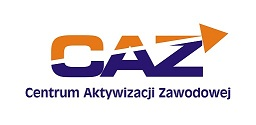 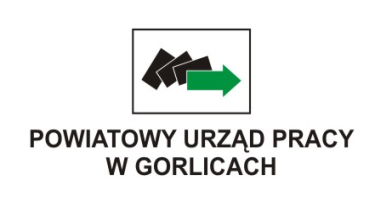 HARMONOGRAM GRUPOWYCH INFORMACJI ZAWODOWYCHREALIZOWANYCH W I KWARTALE 2017 R.*osoby bezrobotne, dla których ustalono profil pomocy II; w uzasadnionych przypadkach profil I i III.MIEJSCE REALIZACJI: 		Powiatowy Urząd Pracy, Centrum Aktywizacji Zawodowej, Gorlice, ul. Michalusa 18, 			        		Sala Informacji Zawodowej, pok.3 (parter).SPOSÓB REKRUTACJI: 		bezpośredni kontakt z doradcami klienta w celu zapisu na poszczególne zajęcia.KONTAKT:				doradca zawodowy – mgr Anna Lipa, pok.13 (I piętro), tel.18 353 55 20, wew. 101;doradcy klienta zgodnie z przyjętym podziałem obsługi osób bezrobotnych.UDZIAŁ W ZAJĘCIACH JEST BEZPŁATNY!ZAPRASZAMY!!!M-CTERMIN REALIZACJIFORMA ZAJĘĆNAZWA ZAJĘĆADRESACI*TERMIN PRZYJMOWANIA ZGŁOSZEŃLICZBA MIEJSCSTYCZEŃ10.01.20179-12Grupowa informacja zawodowa„Aktywny start na rynek pracy”bezrobotni absolwenci  do 30 roku życia09.01.201716 STYCZEŃ18.01.20179-12Grupowa informacja zawodowa„Aktywny start na rynek pracy”bezrobotni absolwenci  do 30 roku życia17.01.201716 STYCZEŃ26.01.20179-12Grupowa informacja zawodowa„Wchodzę na rynek pracy”osoby bezrobotne rejestrujące się po raz pierwszy25.01.201716 LUTY14.02.20179-12Grupowa informacja zawodowa„Aktywny start na rynek pracy”bezrobotni absolwenci  do 30 roku życia13.03.201716 LUTY22.02.20179-12Grupowa informacja zawodowa„Wchodzę na rynek pracy”osoby bezrobotne rejestrujące się po raz pierwszy21.02.201716 MARZECMARZEC02.03.2017 9-12Grupowa informacja zawodowa„ABC bezrobotnego – co warto wiedzieć, aby działać”osoby bezrobotne do 25 roku życia, rejestrujące się po raz pierwszy01.03.201716 MARZECMARZEC30.03.2017 9-12Grupowa informacja zawodowa„Aktywny start na rynek pracy”bezrobotni absolwenci  do 30 roku życia29.03.201716 